District XC MeetFriday, October 16th, 2015Location: Walter E Long Metropolitan Park  6614 Blue Bluff Rd. Austin, Tx 78724Packing List:Racing Shorts & singletrunning shoes & extra socks Racing spikes/flatsWater bottleExtra shirtLunch MoneyDeparture Time: Arrive at WHS @ 6:15 - Bus depart @ 6:29Race Schedule: 8:00 – Varsity Girls 5A8:30 – Varsity Girls 6A9:00 – Varsity Boys 5A9:30 – Varsity Boys 6A10:00 – JV Girls 5A10:30 – JV Girls 6A11:00 – JV Boys 5A11:30 – JV Boys 6A12:00 – Freshmen Girls 6A12:30 – Freshmen Boys 6A1:00 - AwardsWe will stop for lunch on the way home - Be sure to bring lunch moneyReturn to Westlake High School:  3:00Directions:  6614 Blue Bluff Rd, Austin, TX 78724Total Travel Estimate: 20.46 miles - about 25 minutes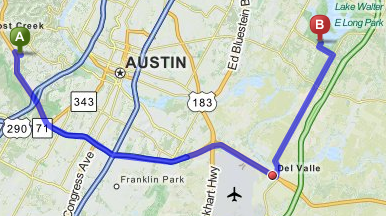 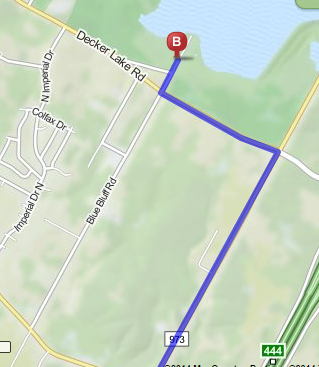 Westlake High School4100 Westbank Dr, Austin, TX 78746Westlake High School4100 Westbank Dr, Austin, TX 78746Westlake High School4100 Westbank Dr, Austin, TX 78746Westlake High School4100 Westbank Dr, Austin, TX 78746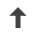 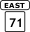 4. TX-360 Loop / S Capital of Texas Hwy becomes TX-71 E.Map10.0 Mi13.9 Mi Total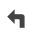 5. Turn left onto S FM 973 / FM-973.MapS FM 973 is 0.4 miles past Terry Ln7-ELEVEN #36560 is on the corner5.7 Mi19.6 Mi Total6. Turn left onto Decker Lake Rd.Map0.7 Mi20.3 Mi Total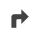 7. Take the 1st right onto Blue Bluff Rd.MapIf you reach J M Holloway Ln you've gone about 0.1 miles too far0.2 Mi20.5 Mi Total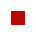 8. 6614 BLUE BLUFF RD is on the left.MapYour destination is just past Hog Eye RdIf you reach the end of Blue Bluff Rd you've gone about 0.1 miles too far